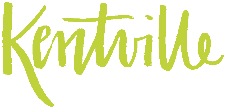 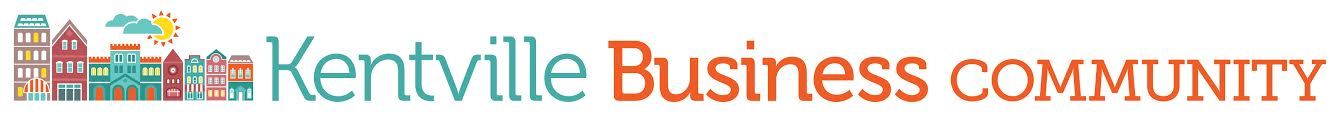 NEW BUSINESS FACADEAPPLICATION FORM
To be considered for funding, please complete the following form and include required information as indicated below.Once complete, please submit to info@kentvillebusiness.ca.  Please ensure your submission conforms to the requirements as outlined in the Downtown Kentville Facade Design Manual.Name: 	 Business Name: 	 Phone:Email: Address:Request Details:You are the owner of the building? Yes           No* If you are not the owner, please provide a letter of approval from the building owner to undertake the improvements.In addition to the information above, please check the boxes below to provide accompanying information for the application’s evaluation. Evaluations are at the discretion of the Facade Improvement Committee in conformance with the manual. Photo of the existing FacadeDrawing showing proposed improvements, colour scheme, or new signageNEW BUSINESS FACADE CONTRACTOR QUOTATIONPlease provide at least one detailed quotation from an HST registered contractor whose primary business is the supply and installation of the improvements you are requesting. The applicant certifies that the cost-estimate is consistent with the improvements proposed in the application. Any deviation from an approved application should be confirmed in advance with KBC or the funding to the applicant cannot be guaranteed.CONTRACTOR  #1                                                              CONTRACTOR  #2Contractor’s Name: 	 Business Name:Phone: Email: Address: HST #:Quotation Amount:Contractor’s Name: 	 Business Name:Phone: Email: Address: HST #:Quotation Amount:Any additional quotes should accompany the submission. The applicant certifies that construction will be completed before April 1st, 2022.  Once approved, the applicant will pay the contractor in full, submitting to KBC a receipt from the contractor. KBC will inspect the work to ensure it was completed according to the approved application and will remit within 1 week of approval.Signature of Applicant 							      Date:								
APPLICATION PROCESS& TIMELINESRESEARCHAPPLICATION1. Read  the Design Manual & confirm that your  proposed changes are consistent.2. Fill out the Application form3. Obtain at least 1 quote for improvementsKBC REVIEWCONSTRUCTIONINSPECTION  & PAYMENT4. KBC’s Façade Improvement Committee reviews application for conformance and project validity5. KBC Sends a letter of authorization6. Select  a contractor and proceed with improvements7.  Complete construction and pay contractor. Issue receipts to KBC.8. KBC inspects construction for  conformance with application9. Upon approval, KBC issues cheque to  owner for matching fundsREVIEW OF APPLICATIONS CAN TAKE UP TO 1 MONTHCOMPLETED BEFORE April 1st, 20221 WEEK AFTER INSPECTION